LOCATION.--Lat 41°35'14", long 93°42'11" referenced to North American Datum of 1927, in NW 1/4 SW 1/4 SE 1/4 sec.02, T.78 N., R.25 W., Polk County, IA, Hydrologic Unit 07100006, on left bank 25 ft downstream from bridge on 63rd Street in Des Moines, and 2.2 mi upstream from mouth.DRAINAGE AREA.--78.4 mi².PERIOD OF RECORD.--Discharge records from October 1971 to current year.GAGE.--Water-stage recorder. Datum of gage is 801.04 ft above National Geodetic Vertical Datum of 1929 (levels by Iowa Natural Resources Council).A summary of all available data for this streamgage is provided through the USGS National Water Information System web interface (NWISWeb). The following link provides access to current/historical observations, daily data, daily statistics, monthly statistics, annual statistics, peak streamflow, field measurements, field/lab water-quality samples, and the latest water-year summaries. Data can be filtered by parameter and/or dates, and can be output in various tabular and graphical formats.http://waterdata.usgs.gov/nwis/inventory/?site_no=05484800The USGS WaterWatch Toolkit is available at: http://waterwatch.usgs.gov/?id=ww_toolkitTools for summarizing streamflow information include the duration hydrograph builder, the cumulative streamflow hydrograph builder, the streamgage statistics retrieval tool, the rating curve builder, the flood tracking chart builder, the National Weather Service Advanced Hydrologic Prediction Service (AHPS) river forecast hydrograph builder, and the raster-hydrograph builder.  Entering the above number for this streamgage into these toolkit webpages will provide streamflow information specific to this streamgage.A description of the statistics presented for this streamgage is available in the main body of the report at:http://dx.doi.org/10.3133/ofr20151214A link to other streamgages included in this report, a map showing the location of the streamgages, information on the programs used to compute the statistical analyses, and references are included in the main body of the report.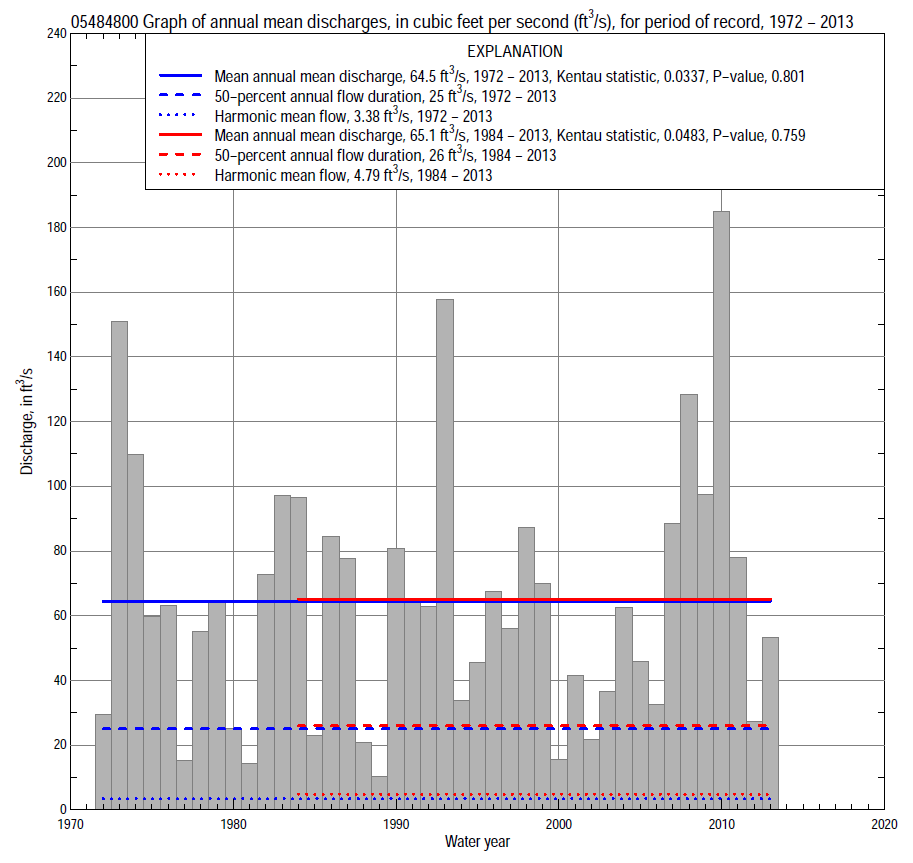 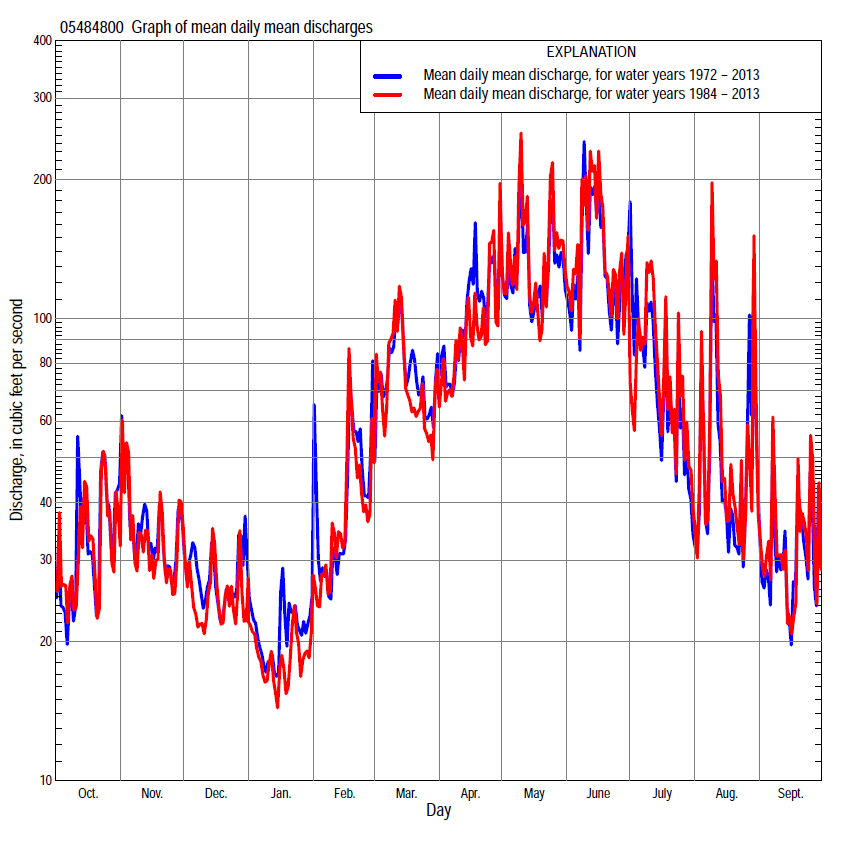 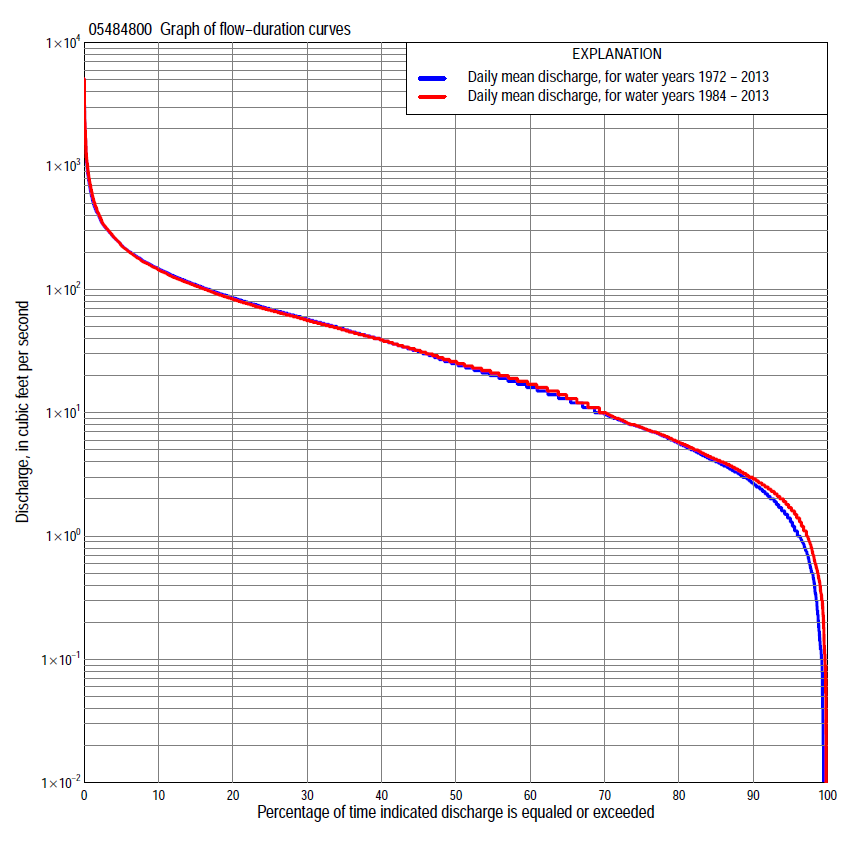 Statistics Based on the Entire Streamflow Period of RecordStatistics Based on the 1984–2013 Streamflow Period of Record05484800 Monthly and annual flow durations, based on 1972–2013 period of record (42 years)05484800 Monthly and annual flow durations, based on 1972–2013 period of record (42 years)05484800 Monthly and annual flow durations, based on 1972–2013 period of record (42 years)05484800 Monthly and annual flow durations, based on 1972–2013 period of record (42 years)05484800 Monthly and annual flow durations, based on 1972–2013 period of record (42 years)05484800 Monthly and annual flow durations, based on 1972–2013 period of record (42 years)05484800 Monthly and annual flow durations, based on 1972–2013 period of record (42 years)05484800 Monthly and annual flow durations, based on 1972–2013 period of record (42 years)05484800 Monthly and annual flow durations, based on 1972–2013 period of record (42 years)05484800 Monthly and annual flow durations, based on 1972–2013 period of record (42 years)05484800 Monthly and annual flow durations, based on 1972–2013 period of record (42 years)05484800 Monthly and annual flow durations, based on 1972–2013 period of record (42 years)05484800 Monthly and annual flow durations, based on 1972–2013 period of record (42 years)05484800 Monthly and annual flow durations, based on 1972–2013 period of record (42 years)Percentage of days discharge equaled or exceededDischarge (cubic feet per second)Discharge (cubic feet per second)Discharge (cubic feet per second)Discharge (cubic feet per second)Discharge (cubic feet per second)Annual flow durationsAnnual flow durationsPercentage of days discharge equaled or exceededOctNovDecJanFebMarAprMayJuneJulyAugSeptAnnualKentau statisticP-value990.140.750.140.000.032.02.01.00.100.580.040.000.130.1110.276980.320.880.230.000.782.62.23.2      1.70.830.170.020.500.0430.684950.86   1.7   1.5   1.1   1.34.14.56.0        5.5   1.70.500.34          1.30.0940.37790   1.5   2.8   2.0   2.2   3.16.98.8   1112   3.9   1.10.79          2.70.0670.53485   2.3   3.5   2.8   3.3   4.39.5  151719   7.1   2.0  1.6          4.00.0510.64080   2.8   4.6   3.8   3.9   6.0  13  192725   9.6   3.2  2.5          5.60.0290.79475   3.3   5.9   5.0   4.6   7.2  16  243831  13   4.7  3.3         7.60.0030.98370   4.3   7.6   6.8   5.5   8.5  20  364837  16   6.1  4.0          9.7-0.0011.00065   5.2   9.7   8.6   6.5  11  27  445847  19   7.4  5.1     13-0.0090.93960   6.6  13  10   7.7  13  34  516758  23   8.6  6.4     16-0.0060.96555   7.9  15  12   8.9  16  40  577665  26  11  7.8     20-0.0070.95750   9.9  19  15  11  20  44  638572  32  13  9.5     25-0.0030.98345  14  24  18  13  25  52  70   9381  37  17  12     310.0100.93140  19  27  22  15  31  58  78 10590  43  20  14     390.0080.94835  21  33  25  17  38  68  90 116   104  50  25  18     470.0240.82830  25  40  30  21  44  78103 134   119  61  31  21     570.0160.88825  32  46  38  28  50  92121 150   137  74  37  26     690.0170.87920  45  54  44  34  59107143 179   164  94  50  36     860.0120.92215  65  67  52  40  70130172 208   197122  68  56   1090.0080.94810  88  89  63  50  95180225 275   260164106  80   148-0.0330.770  5137127  88  68139260332 386   437271196135   2290.0120.922  2228182148100199409498 628   859554386259   3890.0980.368  1293224199155290510678 8611,200771542320   5700.1610.13505484800 Annual exceedance probability of instantaneous peak discharges, in cubic feet per second (ft3/s),  based on the expected moments algorithm/multiple Grubbs-Beck analysis computed using a historical period length of 42 years (1972–2013)a05484800 Annual exceedance probability of instantaneous peak discharges, in cubic feet per second (ft3/s),  based on the expected moments algorithm/multiple Grubbs-Beck analysis computed using a historical period length of 42 years (1972–2013)a05484800 Annual exceedance probability of instantaneous peak discharges, in cubic feet per second (ft3/s),  based on the expected moments algorithm/multiple Grubbs-Beck analysis computed using a historical period length of 42 years (1972–2013)a05484800 Annual exceedance probability of instantaneous peak discharges, in cubic feet per second (ft3/s),  based on the expected moments algorithm/multiple Grubbs-Beck analysis computed using a historical period length of 42 years (1972–2013)a05484800 Annual exceedance probability of instantaneous peak discharges, in cubic feet per second (ft3/s),  based on the expected moments algorithm/multiple Grubbs-Beck analysis computed using a historical period length of 42 years (1972–2013)aAnnual exceed-ance probabilityRecur-rence interval (years)Discharge (ft3/s)95-percent lower confi-dence interval (ft3/s)95-percent upper confi-dence interval (ft3/s)0.50022,6202,0603,3200.20054,8403,8006,4600.100106,6405,1209,5300.040259,2506,86015,0000.0205011,4008,17020,6000.01010013,8009,46027,8000.00520016,40010,70036,9000.00250020,10012,30052,700Kentau statisticKentau statistic0.132P-valueP-value0.221Begin yearBegin year1972End yearEnd year2013Number of peaksNumber of peaks42aWeighted Independent Estimates were not computed because regional regression equations are not considered applicable due to urbanization.aWeighted Independent Estimates were not computed because regional regression equations are not considered applicable due to urbanization.aWeighted Independent Estimates were not computed because regional regression equations are not considered applicable due to urbanization.aWeighted Independent Estimates were not computed because regional regression equations are not considered applicable due to urbanization.aWeighted Independent Estimates were not computed because regional regression equations are not considered applicable due to urbanization.05484800 Annual exceedance probability of high discharges, based on 1972–2013 period of record (42 years)05484800 Annual exceedance probability of high discharges, based on 1972–2013 period of record (42 years)05484800 Annual exceedance probability of high discharges, based on 1972–2013 period of record (42 years)05484800 Annual exceedance probability of high discharges, based on 1972–2013 period of record (42 years)05484800 Annual exceedance probability of high discharges, based on 1972–2013 period of record (42 years)05484800 Annual exceedance probability of high discharges, based on 1972–2013 period of record (42 years)05484800 Annual exceedance probability of high discharges, based on 1972–2013 period of record (42 years)Annual exceedance probabilityRecur-rence interval (years)Maximum average discharge (ft3/s) for indicated number of consecutive daysMaximum average discharge (ft3/s) for indicated number of consecutive daysMaximum average discharge (ft3/s) for indicated number of consecutive daysMaximum average discharge (ft3/s) for indicated number of consecutive daysMaximum average discharge (ft3/s) for indicated number of consecutive daysAnnual exceedance probabilityRecur-rence interval (years)13715300.9901.011271077049330.9501.0524618212185600.9001.11346241160112810.8001.255173392241561140.50021,0806464162822060.20052,1701,2207524903470.100      103,0801,6901,0106444420.040254,4102,4001,3808515620.020505,5303,0001,6701,0106500.010    1006,7503,6701,9901,1807340.005    2008,0704,4002,3201,3508170.002    5009,9805,4802,7901,580922Kentau statisticKentau statistic0.1140.1340.1170.1150.131P-valueP-value0.2930.2170.2780.2880.22505484800 Annual nonexceedance probability of low discharges, based on April 1972 to March 2013 period of record (41 years)05484800 Annual nonexceedance probability of low discharges, based on April 1972 to March 2013 period of record (41 years)05484800 Annual nonexceedance probability of low discharges, based on April 1972 to March 2013 period of record (41 years)05484800 Annual nonexceedance probability of low discharges, based on April 1972 to March 2013 period of record (41 years)05484800 Annual nonexceedance probability of low discharges, based on April 1972 to March 2013 period of record (41 years)05484800 Annual nonexceedance probability of low discharges, based on April 1972 to March 2013 period of record (41 years)05484800 Annual nonexceedance probability of low discharges, based on April 1972 to March 2013 period of record (41 years)05484800 Annual nonexceedance probability of low discharges, based on April 1972 to March 2013 period of record (41 years)05484800 Annual nonexceedance probability of low discharges, based on April 1972 to March 2013 period of record (41 years)Annual nonexceed-ance probabilityRecur-rence interval (years)Minimum average discharge (cubic feet per second)                                                                                    for indicated number of consecutive daysMinimum average discharge (cubic feet per second)                                                                                    for indicated number of consecutive daysMinimum average discharge (cubic feet per second)                                                                                    for indicated number of consecutive daysMinimum average discharge (cubic feet per second)                                                                                    for indicated number of consecutive daysMinimum average discharge (cubic feet per second)                                                                                    for indicated number of consecutive daysMinimum average discharge (cubic feet per second)                                                                                    for indicated number of consecutive daysMinimum average discharge (cubic feet per second)                                                                                    for indicated number of consecutive daysMinimum average discharge (cubic feet per second)                                                                                    for indicated number of consecutive daysMinimum average discharge (cubic feet per second)                                                                                    for indicated number of consecutive daysAnnual nonexceed-ance probabilityRecur-rence interval (years)137143060901201830.01  1000.000.000.000.000.000.090.230.571.10.02    500.000.000.000.000.000.210.440.931.60.05    200.000.000.000.040.620.631.11.82.90.10    100.000.030.130.191.11.52.33.24.70.20      50.130.220.480.682.03.44.75.98.00.50      2               1.3 1.62.13.65.1111415    200.801.25               5.4 5.96.79.812202732    410.901.11               9.3 10121419233444    560.961.04          15 17202223254057    760.981.02          20 22232425264366    900.991.01          24 27282930314574  103Kentau statisticKentau statistic0.0720.0550.0570.0540.0800.0390.0290.0100.007P-valueP-value0.5140.6210.6050.6290.4650.7280.7960.9370.95505484800 Annual nonexceedance probability of seasonal low discharges, based on October 1971 to September 2013 period of record (42 years)05484800 Annual nonexceedance probability of seasonal low discharges, based on October 1971 to September 2013 period of record (42 years)05484800 Annual nonexceedance probability of seasonal low discharges, based on October 1971 to September 2013 period of record (42 years)05484800 Annual nonexceedance probability of seasonal low discharges, based on October 1971 to September 2013 period of record (42 years)05484800 Annual nonexceedance probability of seasonal low discharges, based on October 1971 to September 2013 period of record (42 years)05484800 Annual nonexceedance probability of seasonal low discharges, based on October 1971 to September 2013 period of record (42 years)05484800 Annual nonexceedance probability of seasonal low discharges, based on October 1971 to September 2013 period of record (42 years)05484800 Annual nonexceedance probability of seasonal low discharges, based on October 1971 to September 2013 period of record (42 years)05484800 Annual nonexceedance probability of seasonal low discharges, based on October 1971 to September 2013 period of record (42 years)05484800 Annual nonexceedance probability of seasonal low discharges, based on October 1971 to September 2013 period of record (42 years)05484800 Annual nonexceedance probability of seasonal low discharges, based on October 1971 to September 2013 period of record (42 years)Annual nonexceed-ance probabilityRecur-rence interval (years)Minimum average discharge (cubic feet per second)                                                                          for indicated number of consecutive daysMinimum average discharge (cubic feet per second)                                                                          for indicated number of consecutive daysMinimum average discharge (cubic feet per second)                                                                          for indicated number of consecutive daysMinimum average discharge (cubic feet per second)                                                                          for indicated number of consecutive daysMinimum average discharge (cubic feet per second)                                                                          for indicated number of consecutive daysMinimum average discharge (cubic feet per second)                                                                          for indicated number of consecutive daysMinimum average discharge (cubic feet per second)                                                                          for indicated number of consecutive daysMinimum average discharge (cubic feet per second)                                                                          for indicated number of consecutive daysMinimum average discharge (cubic feet per second)                                                                          for indicated number of consecutive daysAnnual nonexceed-ance probabilityRecur-rence interval (years)171430171430January-February-MarchJanuary-February-MarchJanuary-February-MarchJanuary-February-MarchApril-May-JuneApril-May-JuneApril-May-JuneApril-May-June0.01  1000.000.000.000.000.000.000.051.10.02    500.000.000.000.000.000.000.182.10.05    200.480.710.831.20.92  1.4   2.44.80.10    100.93   1.3   1.62.3   2.5  3.7   5.79.40.20      5               1.7   2.4   2.94.1   5.8  8.4  13  190.50      2               4.9   6.4   7.811  19  26  44  560.801.25         13   16   1926  45  55  851150.901.11         20   25   2939  63  741111490.961.04         33   40   4560  84  931381830.981.02         45   54   5979  971051452020.991.01         59   69   7599108115166217Kentau statisticKentau statistic-0.101-0.028-0.0100.0100.0620.0570.0750.106P-valueP-value0.3510.8030.9310.9310.5730.6030.4880.329July-August-SeptemberJuly-August-SeptemberJuly-August-SeptemberJuly-August-SeptemberOctober-November-DecemberOctober-November-DecemberOctober-November-DecemberOctober-November-December0.01  1000.000.000.030.450.020.070.130.270.02    500.000.000.060.630.040.120.230.450.05    200.000.090.171.10.100.270.510.930.10    100.000.220.421.70.230.530.991.70.20      50.120.53   1.13.00.59  1.22.03.30.50      2               1.4   2.4   5.08.42.9  4.46.8100.801.25               8.0   10   17  2411  1419250.901.11         17   21   30  4019  2430380.961.04         36   45   57  6932  4146550.981.02         56   74   86  9944  5560690.991.01         82 115 12513556  727682Kentau statisticKentau statistic0.0380.0150.0570.0960.013-0.0140.0530.003P-valueP-value0.7290.8970.6030.3740.9140.9050.6260.98305484800 Monthly and annual flow durations, based on 1984–2013 period of record (30 years)05484800 Monthly and annual flow durations, based on 1984–2013 period of record (30 years)05484800 Monthly and annual flow durations, based on 1984–2013 period of record (30 years)05484800 Monthly and annual flow durations, based on 1984–2013 period of record (30 years)05484800 Monthly and annual flow durations, based on 1984–2013 period of record (30 years)05484800 Monthly and annual flow durations, based on 1984–2013 period of record (30 years)05484800 Monthly and annual flow durations, based on 1984–2013 period of record (30 years)05484800 Monthly and annual flow durations, based on 1984–2013 period of record (30 years)05484800 Monthly and annual flow durations, based on 1984–2013 period of record (30 years)05484800 Monthly and annual flow durations, based on 1984–2013 period of record (30 years)05484800 Monthly and annual flow durations, based on 1984–2013 period of record (30 years)05484800 Monthly and annual flow durations, based on 1984–2013 period of record (30 years)05484800 Monthly and annual flow durations, based on 1984–2013 period of record (30 years)05484800 Monthly and annual flow durations, based on 1984–2013 period of record (30 years)Percentage of days discharge equaled or exceededDischarge (cubic feet per second)Discharge (cubic feet per second)Discharge (cubic feet per second)Discharge (cubic feet per second)Discharge (cubic feet per second)Annual flow durationsAnnual flow durationsPercentage of days discharge equaled or exceededOctNovDecJanFebMarAprMayJuneJulyAugSeptAnnualKentau statisticP-value990.321.40.900.960.901.92.23.83.30.550.050.000.400.1100.378980.401.81.31.4   1.22.83.05.74.60.750.140.070.720.0850.50295   1.22.51.72.0   2.05.26.79.17.8   1.30.500.34         1.70.1130.38590   1.93.12.22.7   3.97.1  13   14    13   3.50.870.80         2.90.0570.66785   2.53.92.73.6   4.99.6  16   23    20   6.4   1.7   1.6         4.20.0900.49580   2.94.83.64.2   6.2  15  20   34    26   9.6   2.9   2.6         5.80.0710.59175   3.56.04.65.0   7.2  18  26   41    33  13   4.2   3.3         7.60.0510.70770   4.27.76.45.8   9.0  22  38   52    39  17   5.9   4.0    100.0340.80265   5.09.78.06.7  11  27  44   61    49  21   7.5   4.8    130.0180.90060   5.8  13  108.0  14  33  50   69    58  24   8.8   5.9    170.0160.91555   7.2  15  128.9  18  38  55   79    66  29  12   7.2    210.0001.00050   9.1  19  1511  22  42  62   86    73  34  15   8.9    26-0.0070.97245  13  24  1813  26  46  68   95    82  39  18  11    320.0110.94340  19  27  2215  31  53  76    107    91  45  22  15    390.0280.84435  21  31  2518  35  58  86    118106  53  27  18    470.0530.69530  25  39  2921  42  68100    136123  63  33  21    560.0670.61725  32  45  3527  49  78114    152140  77  40  25    680.0530.69420  48  53  4131  57  92134    180168102  52  36    830.0370.78915  65  64  4937  70109162    217201133  72  63  1070.0370.78910  88  82  5944  90161203    301294179113  89  1440.0070.972  5130113  7456130253293    422529272200152  2270.0320.817  222417810770179425430    687 1,020563397270  4020.1310.318  129322815381249614624 1,020 1,490771575341  6140.2090.10805484800 Annual exceedance probability of high discharges, based on 1984–2013 period of record (30 years)05484800 Annual exceedance probability of high discharges, based on 1984–2013 period of record (30 years)05484800 Annual exceedance probability of high discharges, based on 1984–2013 period of record (30 years)05484800 Annual exceedance probability of high discharges, based on 1984–2013 period of record (30 years)05484800 Annual exceedance probability of high discharges, based on 1984–2013 period of record (30 years)05484800 Annual exceedance probability of high discharges, based on 1984–2013 period of record (30 years)05484800 Annual exceedance probability of high discharges, based on 1984–2013 period of record (30 years)Annual exceedance probabilityRecur-rence interval (years)Maximum average discharge (ft3/s) for indicated number of consecutive daysMaximum average discharge (ft3/s) for indicated number of consecutive daysMaximum average discharge (ft3/s) for indicated number of consecutive daysMaximum average discharge (ft3/s) for indicated number of consecutive daysMaximum average discharge (ft3/s) for indicated number of consecutive daysAnnual exceedance probabilityRecur-rence interval (years)13715300.9901.0198875641290.9501.0522016810977570.9001.11327234153106800.8001.255163462251541160.50021,1306964442972180.20052,2401,3208165313710.100      103,0801,8001,0907014700.040254,1902,4601,4509245910.020505,0402,9901,7301,0906740.010    1005,8903,5302,0101,2607530.005    2006,7304,1002,2901,4308260.002    5007,8504,8802,6701,660917Kentau statisticKentau statistic0.1930.1860.1820.1490.154P-valueP-value0.1380.1540.1640.2540.23905484800 Annual nonexceedance probability of low discharges, based on April 1983 to March 2013 period of record (30 years)05484800 Annual nonexceedance probability of low discharges, based on April 1983 to March 2013 period of record (30 years)05484800 Annual nonexceedance probability of low discharges, based on April 1983 to March 2013 period of record (30 years)05484800 Annual nonexceedance probability of low discharges, based on April 1983 to March 2013 period of record (30 years)05484800 Annual nonexceedance probability of low discharges, based on April 1983 to March 2013 period of record (30 years)05484800 Annual nonexceedance probability of low discharges, based on April 1983 to March 2013 period of record (30 years)05484800 Annual nonexceedance probability of low discharges, based on April 1983 to March 2013 period of record (30 years)05484800 Annual nonexceedance probability of low discharges, based on April 1983 to March 2013 period of record (30 years)05484800 Annual nonexceedance probability of low discharges, based on April 1983 to March 2013 period of record (30 years)Annual nonexceed-ance probabilityRecur-rence interval (years)Minimum average discharge (cubic feet per second)                                                                                    for indicated number of consecutive daysMinimum average discharge (cubic feet per second)                                                                                    for indicated number of consecutive daysMinimum average discharge (cubic feet per second)                                                                                    for indicated number of consecutive daysMinimum average discharge (cubic feet per second)                                                                                    for indicated number of consecutive daysMinimum average discharge (cubic feet per second)                                                                                    for indicated number of consecutive daysMinimum average discharge (cubic feet per second)                                                                                    for indicated number of consecutive daysMinimum average discharge (cubic feet per second)                                                                                    for indicated number of consecutive daysMinimum average discharge (cubic feet per second)                                                                                    for indicated number of consecutive daysMinimum average discharge (cubic feet per second)                                                                                    for indicated number of consecutive daysAnnual nonexceed-ance probabilityRecur-rence interval (years)137143060901201830.01  1000.000.000.000.010.421.01.31.72.50.02    500.000.000.000.040.571.31.72.23.20.05    200.000.020.090.120.901.92.63.24.50.10    100.000.100.240.331.32.73.74.56.20.20      50.220.300.550.892.24.05.56.79.00.50      2              1.4  1.62.13.85.38.4  12  14180.801.25              5.2  5.96.79.712  17  23  28370.901.11              9.5  11121519  25  33  41530.961.04        17  18222630  38  46  59   780.981.02        24  25313641  49  58  74 1000.991.01        31  32444853  62  70  91 124Kentau statisticKentau statistic0.0550.0340.0620.0110.0800.0570.0670.0440.044P-valueP-value0.6810.8030.6430.9430.5440.6690.6170.7480.74805484800 Annual nonexceedance probability of seasonal low discharges, based on October 1983 to September 2013 period of record (30 years)05484800 Annual nonexceedance probability of seasonal low discharges, based on October 1983 to September 2013 period of record (30 years)05484800 Annual nonexceedance probability of seasonal low discharges, based on October 1983 to September 2013 period of record (30 years)05484800 Annual nonexceedance probability of seasonal low discharges, based on October 1983 to September 2013 period of record (30 years)05484800 Annual nonexceedance probability of seasonal low discharges, based on October 1983 to September 2013 period of record (30 years)05484800 Annual nonexceedance probability of seasonal low discharges, based on October 1983 to September 2013 period of record (30 years)05484800 Annual nonexceedance probability of seasonal low discharges, based on October 1983 to September 2013 period of record (30 years)05484800 Annual nonexceedance probability of seasonal low discharges, based on October 1983 to September 2013 period of record (30 years)05484800 Annual nonexceedance probability of seasonal low discharges, based on October 1983 to September 2013 period of record (30 years)05484800 Annual nonexceedance probability of seasonal low discharges, based on October 1983 to September 2013 period of record (30 years)05484800 Annual nonexceedance probability of seasonal low discharges, based on October 1983 to September 2013 period of record (30 years)Annual nonexceed-ance probabilityRecur-rence interval (years)Minimum average discharge (cubic feet per second)                                                                          for indicated number of consecutive daysMinimum average discharge (cubic feet per second)                                                                          for indicated number of consecutive daysMinimum average discharge (cubic feet per second)                                                                          for indicated number of consecutive daysMinimum average discharge (cubic feet per second)                                                                          for indicated number of consecutive daysMinimum average discharge (cubic feet per second)                                                                          for indicated number of consecutive daysMinimum average discharge (cubic feet per second)                                                                          for indicated number of consecutive daysMinimum average discharge (cubic feet per second)                                                                          for indicated number of consecutive daysMinimum average discharge (cubic feet per second)                                                                          for indicated number of consecutive daysMinimum average discharge (cubic feet per second)                                                                          for indicated number of consecutive daysAnnual nonexceed-ance probabilityRecur-rence interval (years)171430171430January-February-MarchJanuary-February-MarchJanuary-February-MarchJanuary-February-MarchApril-May-JuneApril-May-JuneApril-May-JuneApril-May-June0.01  1000.230.390.490.850.581.11.54.00.02    500.350.570.71   1.20.951.72.45.70.05    200.620.99   1.2   2.0   1.93.14.69.60.10    10               1.0   1.6   1.9   3.0   3.35.37.8  150.20      5               1.8   2.6   3.2   4.8   6.39.4  14  240.50      2               4.7   6.5   7.9   11  18  24  35  550.801.25         11   15   17   24  43  53  701090.901.11         17   21   25   34  63  74  941480.961.04         24   31   35   49  891011211980.981.02         31   38   43   601101201382340.991.01         37   46   51   73129139154269Kentau statisticKentau statistic-0.133-0.048-0.011-0.0020.1170.0850.1130.168P-valueP-value0.3090.7210.9431.0000.3720.5210.3920.199July-August-SeptemberJuly-August-SeptemberJuly-August-SeptemberJuly-August-SeptemberOctober-November-DecemberOctober-November-DecemberOctober-November-DecemberOctober-November-December0.01  1000.000.000.020.460.040.220.660.870.02    500.000.000.040.640.070.300.841.10.05    200.000.070.13   1.10.160.501.21.70.10    100.000.210.35   1.70.330.791.72.50.20      50.180.53   1.0   3.00.731.42.63.80.50      2               1.6   2.5   5.5   8.72.94.06.18.90.801.25               9.0   11   19   269.21215210.901.11          21   25   36   47162124330.961.04          48   59   74   89263942520.981.02          80 103116 135345859710.991.01       127 170182 19543808294Kentau statisticKentau statistic-0.018-0.0250.0340.1030.0340.0020.0830.057P-valueP-value0.9010.8580.8030.4320.8031.0000.5320.669